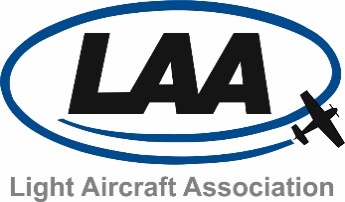 Annex 4 – Exhibitor Booking FormCompany DetailsCompany Name:Invoice Address:Contact Name:Contact Telephone Number:Email Address:Website Address:Booking Details : Plot NumbersOutside Space:    Chalet:Do you require electricity?             Yes                         NoOutside exhibitors requiring electricity should contact the Light Aircraft Association for availability or for use of your own small generator which may be acceptable.ConfirmationI confirm that I have read and accepted the LAA Exhibitor Terms and Conditions.Your booking will not be confirmed nor guaranteed until full payment has been received.Name:Signature:                                                                                                Date:Office Use Only: